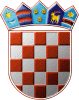 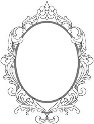 REPUBLIKA HRVATSKAOSJEČKO-BARANJSKA ŽUPANIJAOPĆINA ERNESTINOVODJEČJI VRTIĆ OGLEDALCE ERNESTINOVOŠkolska 431215 ErnestinovoKLASA: 601-02/21-04/01URBROJ: 2158/109-01-21-02ZAPISNIK S 4. ODGOJITELJSKOG VIJEĆANazočni članovi: Monika Miškić (ravnateljica), Dijana Markota (pedagoginja), Anita Filipović,                            Svjetlana Brkić, Ljerka Šitum, Maja Gašpar, Slavica Benčik.Odsutni: Ivona BronzovićZapisničar: Ljerka ŠitumSjednica počela: 17,00Sjednica završila:19,00Ravnateljica predlaže sljedeći Dnevni red:Usvajanje Zapisnika s 3. Odgojiteljskog vijećaStručno predavanje na temu Projektno učenje u dječjem vrtićuRaznoUsvajanje Zapisnika s 3. Odgojiteljskog vijećaNakon provedene diskusije i rasprave jednoglasno je usvojen Zapisnik s 3. Odgojiteljskog vijeća.Stručno predavanje na temu Projektno učenje u dječjem vrtićuPedagoginja je pripremila stručno predavanje na temu Projektno učenje u dječjem vrtiću. Predavanje je održano putem prezentacije. Tema je izabrana prema interesima i potrebama odgojitelja. Upoznati smo s mogućnošću sudjelovanja na Državnoj smotri projekata. Predavanje je trajalo 45 minuta. Nakon predavanja uslijedila su pitanja odgojitelja u svezi provođenja projekata i uključivanja šire lokalne zajednice i roditelja u projekt s obzirom na epidemiološke uvjete.RaznoOdgojitelji se dogovaraju oko raspodjele zadataka u svezi održavanja karnevala u vrtiću. Dogovorili smo način izrade pokladnih kostima, datum pokladne povorke.Pedagoginja je dala smjernice za pisanje pedagoške dokumentacije.Anita Filipović je ukazala na problem sunca u sobama dnevnog boravka s obzirom da nemamo zavjesa. Svjetlana Brkić je pitala možemo li dobiti tepih za sobe dnevnog boravka koji je potreban u svrhu okupljanja.Anitu Filipović zanima postoji li mogućnost zamjene mentora s obzirom da nema kako putovati. Pedagoginja nas je uputila poslati zamolbu višoj savjetnici Luji Zamečnik. 